inviterer til
Klubbmesterskapet 2016
Tirsdag 21. juniFrammøte:	Speiderhytta ved Brulivann. Merket fra Mjåvann industriområde Samlingsplass:	Ved speiderhytta – hytta leies og kan benyttes hvis regn eller surt vær	Det er ca 15 minutt å gå fra parkeringStart:	Start fra samlingsplass fra kl. 18.00 til ca 18.45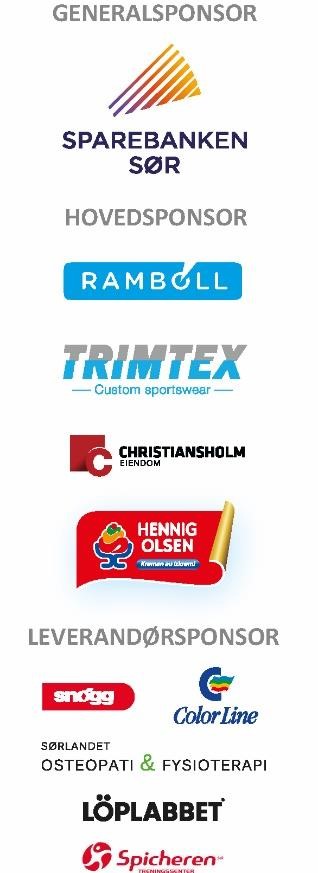 Kart:	Vågsbygd nordTerreng:	Delvis åpen skog, delvis kupert, en del myrerKvittering:	EKTPostbeskrivelser:	Ja.Klasser: 	(klasser slås sammen ved lavt deltagerantall)Påmelding:	innen mandag 20.06Påmeldingsavgift:	Nei Etteranmelding: 	På samlingsplassSmåtroll:	JaPremiering:	JaGrilling:	Mulighet for detBading:	Fine bademuligheter Andre aktiviteter:	KanopadlingLøypelegger:	Sigmund S 	tlf. 90 16 55 13Løpsleder:	Bjarne F	tlf. 40 40 07 08Herrekl.LengdeNivåDamekl.LengdeNivåNivåH-121,2 kmND-121,2 kmNN1:50001:5000H13-142,5 kmCD13-142,5 kmCC1:75001:7500H15-162,7 kmBD15-162,7 kmBB1:75001:7500H17-204,1 kmAD17-203,4 kmAA1: 10000
1:75001: 10000
1:7500Åpen B3,0 kmB1:75001:7500Åpen C2,3 kmC1:50001:5000H214,1 kmAD213,4 kmAA1:10000
1:75001:10000
1:7500H403,4 kmAD402,7 kmBB	1:7500	1:7500H503,4 kmAD502,7 kmBB	1:7500	1:7500H602,7 kmBD602,5 km2,5 kmCC1:7500H70/802,5 kmCD702,5 kmCC1:75001:7500